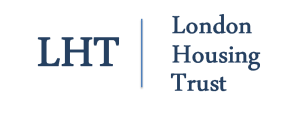 Communication RecordCommunication RecordCommunication RecordCommunication RecordIn the event of a client having a communication with a support worker other than that which occurs during your meetings that requires general support or intervention please use this form to record all communication/correspondence between you and the client.  Please give full details and attach copies of any written correspondence or notes etc.In the event of a client having a communication with a support worker other than that which occurs during your meetings that requires general support or intervention please use this form to record all communication/correspondence between you and the client.  Please give full details and attach copies of any written correspondence or notes etc.In the event of a client having a communication with a support worker other than that which occurs during your meetings that requires general support or intervention please use this form to record all communication/correspondence between you and the client.  Please give full details and attach copies of any written correspondence or notes etc.In the event of a client having a communication with a support worker other than that which occurs during your meetings that requires general support or intervention please use this form to record all communication/correspondence between you and the client.  Please give full details and attach copies of any written correspondence or notes etc.In the event of a client having a communication with a support worker other than that which occurs during your meetings that requires general support or intervention please use this form to record all communication/correspondence between you and the client.  Please give full details and attach copies of any written correspondence or notes etc.In the event of a client having a communication with a support worker other than that which occurs during your meetings that requires general support or intervention please use this form to record all communication/correspondence between you and the client.  Please give full details and attach copies of any written correspondence or notes etc.In the event of a client having a communication with a support worker other than that which occurs during your meetings that requires general support or intervention please use this form to record all communication/correspondence between you and the client.  Please give full details and attach copies of any written correspondence or notes etc.In the event of a client having a communication with a support worker other than that which occurs during your meetings that requires general support or intervention please use this form to record all communication/correspondence between you and the client.  Please give full details and attach copies of any written correspondence or notes etc.In the event of a client having a communication with a support worker other than that which occurs during your meetings that requires general support or intervention please use this form to record all communication/correspondence between you and the client.  Please give full details and attach copies of any written correspondence or notes etc.Client Name:  Client Name:  Client Name:  Client Name:  Client Name:  DOB:DOB:DOB:DateWas communicationIn writing?In person?By telephone?Was communicationIn writing?In person?By telephone?Name of person you spoke/wrote toDetails: (e.g what was conveyed, discussed, agreed.  Detail the action to be taken.  Attach any written correspondence, notes etc.)Details: (e.g what was conveyed, discussed, agreed.  Detail the action to be taken.  Attach any written correspondence, notes etc.)Details: (e.g what was conveyed, discussed, agreed.  Detail the action to be taken.  Attach any written correspondence, notes etc.)Your initialsSignature 